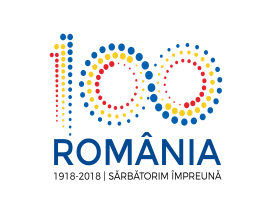 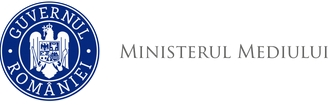                  Agenţia Naţională pentru Protecţia Mediului Rezultatele finalela concursul de recrutare organizat pentru ocuparea pe durată nederminată a unei  funcții publice de execuție:- Consilier clasa I, grad profesional superior în cadrul Serviciului Buget, Financiar, Administrativ și Resurse Umanedin data de 13.12.2018, ora 9:00 (proba scrisă)17.12.2018, ora 14:00 (interviu)Secretar ComisieAgenţia pentru Protecţia Mediului ClujNr.Crt.NUME PRENUMEPunctaj finalPunctaj Proba scrisaPunctaj InterviuAdmis/Respins1.Câmpan Aurelia-56Nu s-a prezentatRespinsAluaș Cristina Ioana-33-RespinsBudișan Călina Gheorghița1596792AdmisTegzeșiu Mihaela-Nu s-a prezentat-Respins